Пролетела мимо ухаВроде муха, но не мухаЭта муха не жужжалаУ нее, ребята, жалоКоль ужалит, будет «ай»Кто же это отгадай!— Муха с жалом? – Чудеса!Знают все это – (Оса)!На травинке возле ногЗаметался огонёк,Но недолго он горел —Вместе с ветром улетел. (Мотылёк)Разрешенья не спросил,Подлетел — и укусил! (Комар)
Кружится, летает.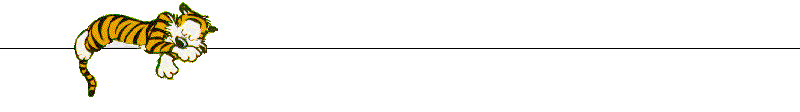 Где присядет, незадолго,Дырку оставляет!Шерсть ей, будто шоколад,Сладкий, для ребенка!В доме ей никто не рад —Маленькой плутовке!Есть она и пищевая,Точит хлеб и крупы,Ей не вкусна только соль.Кто ж она, детишки? (Моль)
Музыкальный кроха очень!Всё надкрыльями стрекочет.И не только на опушке,Но за печкою в избушке. (Сверчок)
Он пищит, когда летит!А укус его зудит.С хоботком, хотя не слон.Кто, скажи, дружочек, он?(Комар)
Яркий мини вертолетОтправляется в полёт.Но зачем ему глаза?Да он просто. (Стрекоза)
Самолётик лёгкий быстрыйНад цветком летит душистым.Крылья, хвостик и глаза.Это чудо. (Стрекоза)
Не зверь, не птица —Нос, как спица.Летит — пищит,Сядет — молчит.Кто его убьёт,Тот кровь свою прольёт. (Комар)
Встреча с ней — одна беда,Нос — как острая игла,В щель забьется, вроде спит,Только тронешь — зажужжит. (Оса)
Чёрен, да не ворон,Рогат, да не бык,Шесть ног, да все без копыт. (Жук)
В темноте, как лампочки,огоньки сверкают.Что за насекомые?Как их называют? (Светлячок)
Тёплым днем, весною, в маеКаждый про меня узнает.Я не муха, не паук.Я жужжу! Я майский. (Жук)
Модница крылатая, платье полосатое,Ростом хоть и кроха, укусит — будет плохо. (Оса)
Полосатый листоедЕст паслёновый обед.Враг картофеля, томатов!А проник из южных штатов. (Колорадский жук)
Усатый, всеядный,Очень неопрятныйРыжий жук-лазутчик,Хаоса попутчик. (Таракан)
В шифоньере мы нередкоЛовим эту «шубоедку»,Ту, что может без концаВместо торта есть песца! (Моль)
Где немытая посуда,Там усач живет не худо.И в кастрюли, и в стаканВлезет рыжий. (Таракан)По листочку я ползуНа себе свой дом несу.Знают все, что я не прытка,А зовут меня. (Улитка)
На узкой дорожке —Голова да рожки.Кто так медленно ползёт,На себе свой дом везёт? (Улитка)
Мой хвост не отличишь от головы,Меня всегда в земле найдёте вы. (Червяк)